UVM Campus Tuxtla Colabora en la Implementación de Energía Solar Fotovoltaica a Vehículo Eléctrico* El Vehículo se presentó con éxito en el Consejo de Ciencia y Tecnología del Estado de Chiapas; ya se exhibió anteriormente en el Distrito Federal como una opción de transporte no contaminante.México, DF., a 3 de septiembre de 2013.- El Dr. Neín Farrera Vázquez, Líder de Investigación del Campus Tuxtla de la Universidad del Valle de México, y el Dr. Joel Moreira Acosta, Director del Centro de Investigación y Desarrollo Tecnológico en Energías Renovables de la UNICACH  presentaron un prototipo de Vehículo alimentado con Energía Solar Fotovoltaica en el Consejo de Ciencia y Tecnología de Chiapas durante el “Foro para la vinculación Empresa-Academia”, del Programa de Estímulos a la Innovación de CONACYT.El proyecto es financiado por el CONACYT a la empresa INVEMEX para el desarrollo de nuevos prototipos y uso de energías renovables en el que colaboran ambas universidades.El prototipo fotovoltaico, complementa la recarga eléctrica convencional con un sistema que aprovecha la radiación solar para generar energía eléctrica, por lo que incrementará su autonomía, según estimaciones preliminares, de 20% a 30%. Este vehículo de 3 llantas tiene una dimensión de 1.26 m. de largo por 1.06 m. de ancho por 1.82 m. de alto, con capacidad para 3 personas en el asiento trasero además de un asiento adelante para el chofer.  Alcanza una velocidad de 30 km/h.El vehículo puede servir para transportar hasta 3 pasajeros como mototaxi o para servicios públicos como vigilancia policiaca o recolección de basura. “Este transporte es muy similar al mototaxi que funciona en Chiapas con gasolina, pero éste utiliza energía eléctrica.  En Chiapas hay una radiación superior a los 5 kWh/m2-Día, lo que es un promedio de radiación muy bueno para el sistema fotovoltaico”, comentó el Profesor Neín Farrera.Hasta el momento existen dos prototipos del vehículo, a los que se les está implementando el sistema fotovoltaico.  Ambos fueron muy bien recibidos por los miembros del Consejo de Ciencia y Tecnología de Chiapas y empresas chiapanecas invitadas a la presentación. Para lanzar el producto al mercado, será necesario evaluar la aceptación del público. “Hay que hacer un estudio económico que identifique si los consumidores potenciales aceptan un precio del vehículo ligeramente más elevado que algo similar, a cambio del beneficio que les brinda el sistema fotovoltaico. Por ejemplo, en un municipio en Chiapas la propuesta es que la Policía lo utilice para patrullar sus calles”, agregó el Profesor Neín Farrera Vázquez.     Por las características de tamaño y por ser un transporte no contaminante, el Vehículo de Energía Solar Fotovoltaica es viable para circular en el Distrito Federal u otras ciudades importantes de la República Mexicana, “el vehículo puede servir en ciudades muy congestionadas, como el DF”.Es importante mencionar que en todo el proceso de desarrollo tecnológico de este proyecto participan los estudiantes de UVM Yashy Portillo y Jesús Chanona lo que demuestra que la vinculación empresa-universidad también incluye la formación de recursos humanos de alto nivel.AZC/SMH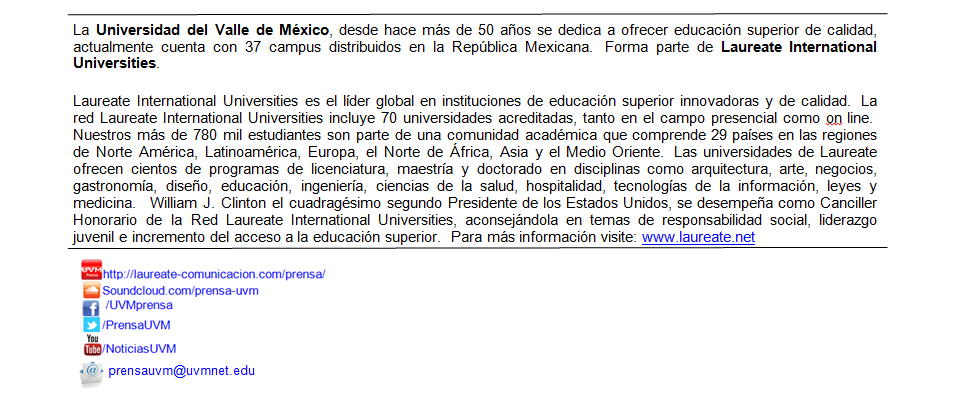 